ПРОЕКТ          РОССИЙСКАЯ ФЕДЕРАЦИЯ          СОБРАНИЕ ПРЕДСТАВИТЕЛЕЙ              СЕЛЬСКОГО ПОСЕЛЕНИЯ АВАНГАРДмуниципального района Алексеевский Самарской области      четвертого созываРоссия, 446643, Самарская область, Алексеевский район, п.Авангард, ул. Советская, 11т. (846-71) 4-81-33, 4-81-35 РЕШЕНИЕ                                           От «__»_____ 2021г. № ___О внесении изменений в Решение Собрания представителей сельского поселения Авангард от  20.11.2017 г. №74 «Об утверждении муниципальной программы «Комплексное развитие транспортной инфраструктуры сельского поселения Авангард на период 2017-2027гг.»Руководствуясь Федеральным законом от 06.10.2003г. №131-ФЗ «Об общих принципах организации местного самоуправления в Российской Федерации», Постановлением Правительства Российской Федерации от 25 декабря 2015 года №1440 «Об утверждении требований к программам комплексного развития транспортной инфраструктуры поселений, городских округов», руководствуясь Уставом сельского поселения Авангард муниципального района Алексеевский Самарской области,Собрание представителей сельского поселения АвангардРЕШИЛО:      1.Внести в Решение Собрания представителей сельского поселения  Авангард муниципального района Алексеевский Самарской области от 20.11.2017 г. №74 «Об утверждении муниципальной программы «Комплексное развитие транспортной инфраструктуры сельского поселения  Авангард на период 2017-2027гг.» следующие изменения:1.1. В наименовании решения слова «на период 2017-2027гг» заменить словами «на период 2021-2033гг»;1.2. Муниципальную программу «Комплексное развитие транспортной инфраструктуры сельского поселения  Авангард на период 2021-2033гг.» изложить в новой редакции (прилагается).2.Опубликовать данное Решение  в газете  «Авангард» и на официальном сайте Администрации сельского поселения Авангард муниципального района Алексеевский Самарской области: http://admavangard.ru/.3. Разместить настоящее решение и Программу «Комплексное развитие транспортной инфраструктуры сельского поселения Авангард» в новой редакции во ФГИС ТП.4.Настоящее Решение вступает в силу со дня его официального опубликования.Глава сельского поселения  Авангард                                                                Н.А.ЗотовПредседатель Собрания представителейсельского поселения  Авангард                                              М.М.ГамбаровУтверждена Решением Собрания представителей сельского поселения Авангардмуниципального района Алексеевский Самарской области от 20.11.2017г. №74(в ред. от «__»____.2021 г.№__).ПРОГРАММА КОМПЛЕКСНОГО РАЗВИТИЯ ТРАНСПОРТНОЙ ИНФРАСТРУКТУРЫ СЕЛЬСКОГО ПОСЕЛЕНИЯ АВАНГАРД МУНИЦИПАЛЬНОГО РАЙОНА АЛЕКСЕЕВСКИЙСАМАРСКОЙ ОБЛАСТИна 2021 год и период до 2033 годаВВЕДЕНИЕПрограмма комплексного развития транспортной инфраструктуры (далее – Программа) сельского поселения Авангард  муниципального района Алексеевский  Самарской области (далее с.п.Авангард) разработана в соответствии с  Федеральным законом от 06.10.2003 г.  № 131 - ФЗ «Об общих принципах организации местного самоуправления в Российской Федерации» и Постановлением Правительства РФ от 25.12.2015 г. № 1440 «Об утверждении требований к программам комплексного развития транспортной инфраструктуры поселений, городских округов».Разработка настоящей Программы обусловлена необходимостью определить приоритетные по социальной значимости стратегические линии устойчивого развития с.п.Авангард  - доступные для потенциала территории, адекватные географическому, демографическому, экономическому, транспортному потенциалу, перспективные и актуальные для социума поселения. Комплексная программа транспортного  развития с.п.Авангард на               2021 год и на период до 2033 года  (далее - Программа)  описывает действия органов местного самоуправления, направленные на развитие поселения, улучшение качества жизни и безопасности населения.Программа представляет собой систему целевых ориентиров транспортного развития с.п.Авангард, а также увязанный по целям, задачам, ресурсам и срокам реализации комплекс мероприятий, обеспечивающих эффективное решение ключевых проблем и достижение стратегических целей.Программа направлена на обеспечение надежного и устойчивого функционирования транспортной инфраструктуры с.п.Авангард, развитие современной транспортной инфраструктуры,   обеспечивающей повышение доступности и безопасности  услуг транспортного комплекса для населения поселения, снижение износа объектов транспортной инфраструктуры, повышение экологической безопасности здоровья и качественного уровня жизни. Основными целями программы являются: - обеспечение безопасности, качества и эффективности транспортного обслуживания населения, а также юридических лиц и индивидуальных предпринимателей, осуществляющих экономическую деятельность (далее субъекты экономической деятельности) на территории муниципального образования; - обеспечение доступности объектов транспортной инфраструктуры для населения и субъектов экономической деятельности в соответствии с нормативами градостроительного проектирования поселения; - развитие транспортной инфраструктуры в соответствии с потребностями населения в передвижении, субъектов экономической деятельности - в перевозке пассажиров и грузов на территории муниципального образования; - развитие  транспортной  инфраструктуры,  сбалансированное  с градостроительной деятельностью в муниципальном образовании; -   обеспечение условий для управления транспортным спросом; - создание приоритетных условий для обеспечения безопасности жизни и здоровья участников дорожного движения по отношению к экономическим результатам хозяйственной деятельности; - создание приоритетных условий движения транспортных средств общего пользования по отношению к иным транспортным средствам; -  условия для пешеходного и велосипедного передвижения населения; - эффективность   функционирования   действующей   транспортной инфраструктуры. Для достижения целей необходимо решить следующие задачи:выполнение комплекса работ по поддержанию, оценке надлежащего технического состояния, а также по организации и обеспечению безопасности дорожного движения на автомобильных дорогах общего пользования и искусственных сооружений на них (содержание дорог и сооружений на них);выполнение комплекса работ по восстановлению транспортно-эксплуатационных характеристик автомобильных дорог, при выполнении которых не затрагиваются конструктивные и иные характеристики надежности и безопасности (ремонт дорог);выполнение комплекса работ по замене или восстановлению конструктивных элементов автомобильных дорог, дорожных сооружений и их частей, выполнение которых осуществляется в пределах установленных допустимых значений и технических характеристик класса и категории автомобильных дорог и при выполнении которых затрагиваются конструктивные и иные характеристики надежности и безопасности (капитальный ремонт дорог и сооружений на них);подготовка проектной документации на строительство, реконструкцию, капитальный ремонт автомобильных дорог общего пользования и искусственных сооружений на них;увеличение протяженности, изменение параметров автомобильных дорог общего пользования, ведущее к изменению класса и категории автомобильной дороги (строительство или реконструкция дорог и искусственных сооружений на них);строительство объектов обслуживания автотранспорта;реконструкция и строительство искусственных дорожных сооружений;строительство объектов для постоянного и временного хранения автотранспорта;подключение территории новой жилой застройки к существующему общественному транспорту.Бюджетные средства, направляемые на реализацию программы, должны быть предназначены для реализации проектов модернизации объектов транспортной инфраструктуры и дорожного хозяйства, связанных с ремонтом, реконструкцией существующих объектов, а также со строительством новых объектов.Поскольку мероприятия Программы, связанные с содержанием, ремонтом и капитальным ремонтом, носят постоянный, непрерывный характер, и финансирование мероприятий Программы зависят от возможности областного бюджета и  бюджета сельского поселения  Авангард, то в пределах срока действия Программы этапы реализации мероприятий Программы  могут ежегодно корректироваться и дополняться, в зависимости от складывающейся ситуации, изменения внутренних и внешних условий.1 ПАСПОРТ ПРОГРАММЫ* Мероприятия и целевые показатели (индикаторы), предусмотренные программой, рассчитаны на первые 5 лет с разбивкой по годам, а на последующий период (до окончания срока действия программы) - без разбивки по годам. ** Объемы средств областного бюджета и бюджета поселения для финансирования Программы носят прогнозный характер и подлежат ежегодной корректировке в соответствии с областным законом об областном бюджете и  с решением Собрания представителей сельского поселения Авангард о бюджете сельского поселения на соответствующий финансовый год.2 ХАРАКТЕРИСТИКА СУЩЕСТВУЮЩЕГО СОСТОЯНИЯ ТРАНСПОРТНОЙ ИНФРАСТРУКТУРЫ2.1 Положение сельского поселения Авангард в структуре пространственной организации Самарской областиМуниципальный  район  Алексеевский расположен  в юго-востоке Самарской области.Административно-территориальное деление района представлено 5 сельскими поселениями. Административная территория муниципального района Алексеевский составляет 189087 га. Район состоит из 27 населенных пунктов, объединенных в 5 поселений, одним из которых является сельское поселение  Авангард, включающее поселок Авангард.Сельское поселение Авангард расположено на территории Алексеевского района. Сельское поселение Авангард граничит: на западе – с сельским поселением Зуевка, с сельским поселением Семёновка муниципального района Нефтегорский; на севере – с сельским поселением Виловатое муниципального района Богатовский, на востоке – с сельским поселением Гвардейцы муниципального района Борский , с сельским поселением Герасимовка муниципального района Алексеевский, на юге – с сельским поселением Алексеевка муниципального района Алексеевский.В состав сельского поселения входят населённые пункты: поселок Авангард - административный центр; село Антоновка, село Павловка, село Осиповка.посёлок Седышипосёлок Первокоммунарский.Согласно закону Самарской области от 04.02.2005 № 6-ГД «Об образовании сельских поселений в пределах муниципального района Алексеевский Самарской области, наделении их соответствующим статусом и установлении их границ» (с учетом изменений установленные Законом Самарской области от 11.10.2010 №106-ГД «О внесении изменений в законодательные акты Самарской области, устанавливающие границы муниципальных образований Самарской области»), наделении их соответствующим статусом и установлении их границ»  установлены границы сельского поселения Авангард.  Карта границ населенных пунктов, входящих в состав сельского поселения Авангард представлена на Рис.2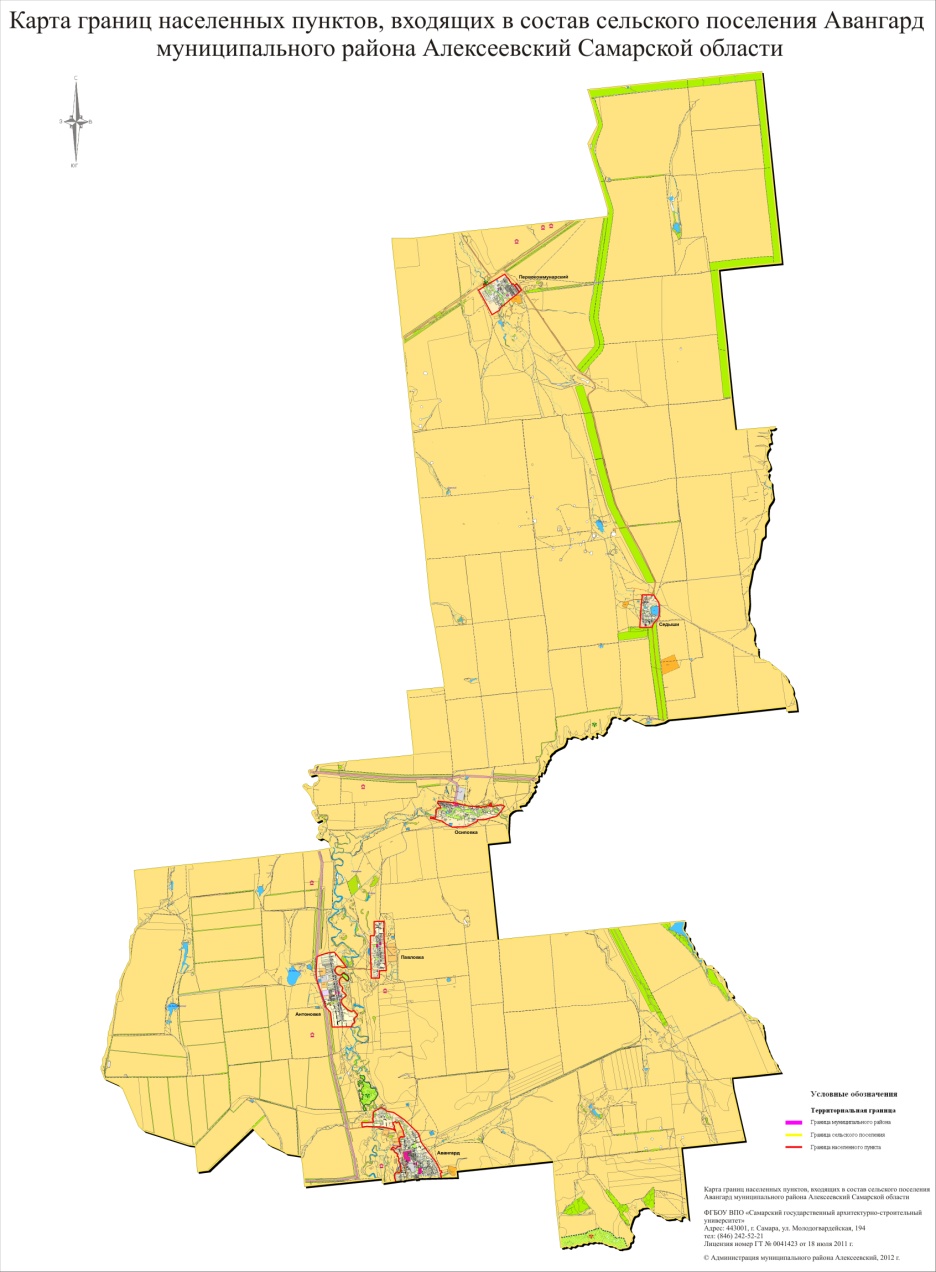 Общая площадь территории сельского поселения Авангард составляет –38230 га. Сельское поселение Авангард   расположено в на севере  муниципального района Алексеевский Самарской области.  Административным центром поселения является поселок Авангард, расположенный у южной границы сельского поселения, на реке Съезжая. Ниже по течению реки расположены сёла Антоновка и Павловка. В центральной части сельского поселения находится село Осиповка, в восточной- посёлок Седыши, у северной границы- посёлок Первокоммунарский.  В границах сельского поселения Авангард расположено шесть населенных пункта: поселок Авангард - административный центр;  село Антоновка, село Павловка, село Осиповка, посёлок Седыши, посёлок Первокоммунарский.         Поселок Авангард имеет вытянутую форму с юга на север, при чем северная часть довольно узкая, поэтому  условно можно сказать, что поселок имеет треугольную форму. Частично западная граница населенного пункта совпадает с рекой съезжая. В восточной части протекает небольшой ручей. Улицы в основном имеют широтное направление, наиболее протяженной является  ул.Первомайская. Главный въезд в поселок осуществляется с северо- запарной стороны, далее- по ул.Первомайская. Эта дорога сквозная и приводит в районный центр село Алексеевка.Село Антоновка Антоновка  имеет вытянутую форму с юга на север. Восточная граница проходит по реке Съезжая, поэтому извилистая, западная граница проходит вдоль асфальтированной дороги «Алексеевка- Верхнесъезжее», В селе сформировалась протяженная ул.Первомайская, имеющая широтное направление. Главный въезд осуществляется с западной стороны, далее по проспекту К.Маркса.Село Павловка имеет вытянутую с юга на север прямоугольную форму. Границы прямолинейные. В населенном пункте сформировалась единственная ул.Советская, протянувшаяся с юга на север. Главный въезд осуществляется с юго- западной стороны.Село Осиповка сформировалось на берегах реки Калманка и имеет вытянутую форму с востока на запад. Улицы не имеют определенной направленности и отчасти повторяют изгибы реки. Главный въезд осуществляется с северной стороны с автодороги «Самара- Оренбург». Посёлок Седыши занимает небольшую компактную территорию. В северо- восточной стороне расположено озеро. Улицы располагаются с востока на запад и севера на юг. Главный въезд осуществляется с южной стороны.Поселок Первокоммунарский занимает небольшую территорию и имеет прямоугольную форму. Границы населенного пункта прямолинейные. Улицы вытянуты в одном направлении с юго- востока на северо- запад. Главный въезд осуществляется с юго- восточной стороны.2.2 Социально-экономическая характеристика сельского поселения АвангардТаблица 2.2.1 – Динамика численности населения населенных пунктов сельского поселения АвангардТаблица 2.2.2 - Данные о возрастной структуре населения сельского поселения АвангардСведения по занятости населения сельского поселения Авангард представлены в таблице 2.2.3.Таблица 2.2.3 – Занятость населения сельского поселения Авангард2.3 Характеристика функционирования и показатели работы транспортной инфраструктуры по видам транспортаРазвитие транспортной системы Самарской области становится в настоящее время необходимым условием реализации инновационной модели экономического роста Самарской области и улучшения качества жизни населения.Генеральным планом предусмотрено существующие улицы и дороги привести к необходимым нормируемым показателям соответствующим технической категории улиц и дорог.Несмотря на благоприятные тенденции в работе отдельных видов транспорта, транспортная система не в полной мере отвечает существующим потребностям и перспективам развития Самарской области.Развитие транспортной системы сельского поселения Авангард является необходимым условием улучшения качества жизни жителей в поселении. Транспортная инфраструктура сельского поселения Авангард является составляющей инфраструктуры Алексеевского района Самарской области, что обеспечивает конституционные гарантии граждан на свободу передвижения и делает возможным свободное перемещение товаров и услуг. Наличием и состоянием сети автомобильных дорог определяется территориальная целостность и единство экономического пространства. Недооценка проблемы несоответствия состояния дорог и инфраструктуры местного значения социально-экономическим потребностям общества является одной из причин экономических трудностей и негативных социальных процессов. Транспортная инфраструктура сельского поселения Авангард представлена автомобильными дорогами общего пользования местного значения, к которым относятся: муниципальные дороги, улично-дорожная сеть и объекты дорожной инфраструктуры, расположенные в границах сельского поселения, находящиеся в муниципальной собственности сельского поселения. Автомобильные дороги общего пользования муниципального и регионального значения на территории сельского поселения Авангард приведены в таблице 2.3.1Таблица 2.3.1 - Автомобильные дороги общего пользования муниципального и регионального значения на территории сельского поселения  Авангард*.* согласно Постановления Правительства Самарской области от 9 августа 2006 г. N 106 «ОБ УТВЕРЖДЕНИИ ПЕРЕЧНЯ АВТОМОБИЛЬНЫХ ДОРОГ ОБЩЕГО ПОЛЬЗОВАНИЯ РЕГИОНАЛЬНОГО ИЛИ МЕЖМУНИЦИПАЛЬНОГО ЗНАЧЕНИЯ В САМАРСКОЙ ОБЛАСТИ» (с изменениями на 25 марта 2020 года).Наличием и состоянием сети автомобильных дорог определяется территориальная целостность и единство экономического пространства. Недооценка проблемы несоответствия состояния дорог и инфраструктуры местного значения социально-экономическим потребностям общества является одной из причин экономических трудностей и негативных социальных процессов. Автомобильные дороги и улично-дорожная сеть сельского поселения Авангард представлена на рис.3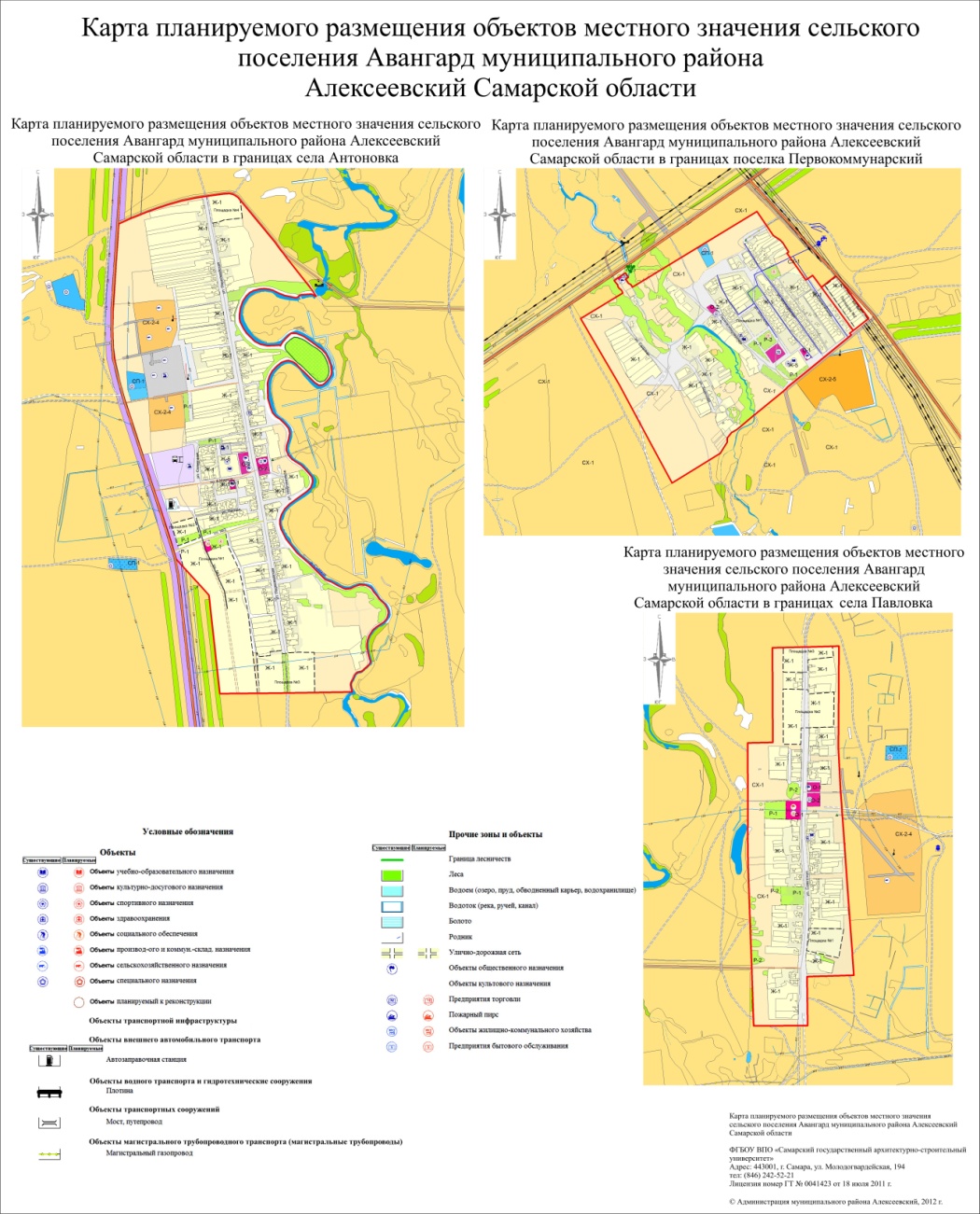 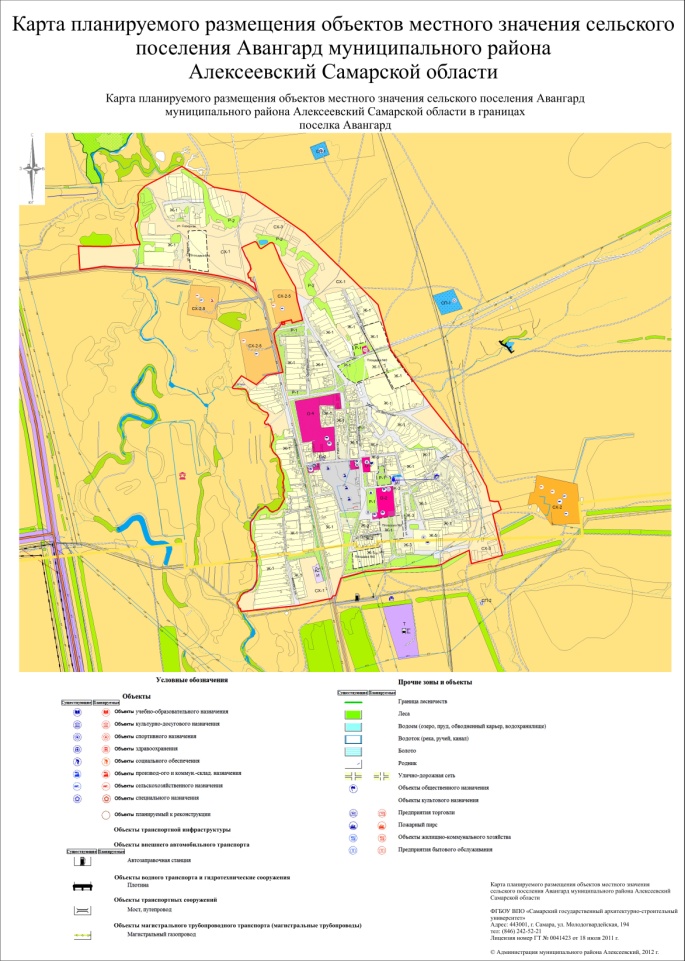 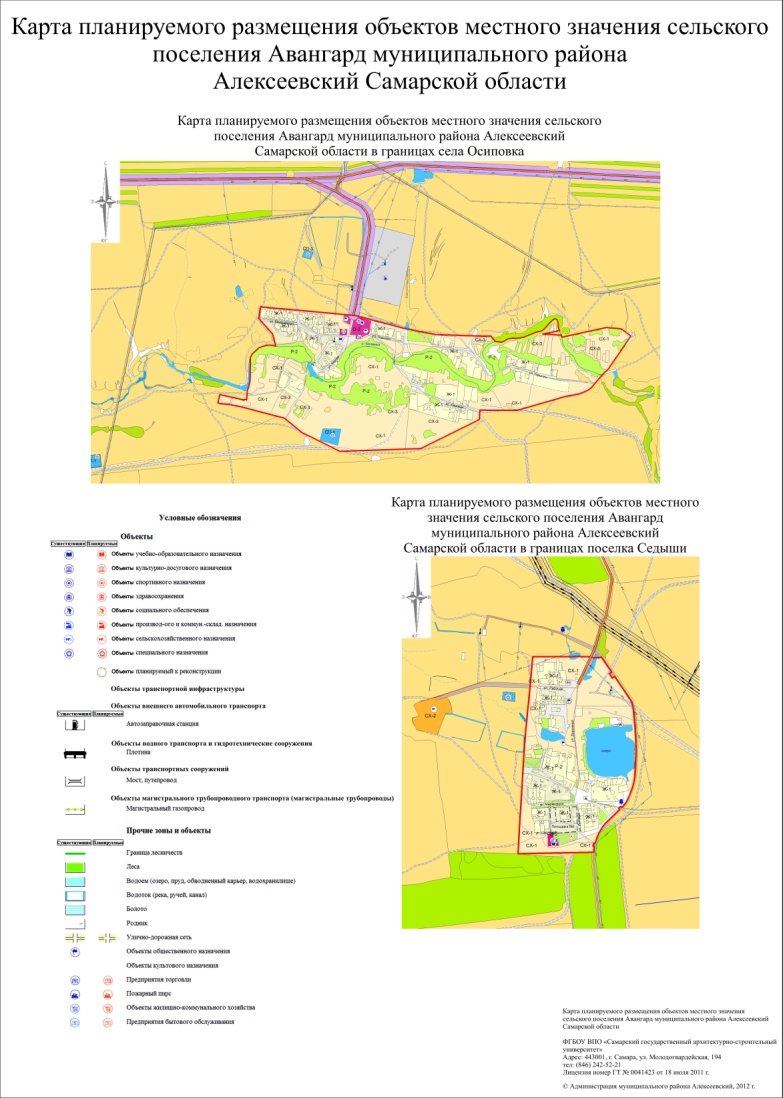 2.4 Характеристика сети дорог сельского поселения АвангардВнешняя инженерно-транспортная инфраструктура представлена на территории сельского поселения Авангард автомобильным и трубопроводным транспортом. Основная часть дорог имеет твердое покрытие.Автомобильные дороги являются важнейшей составной частью транспортной инфраструктуры сельского поселения Авангард. Они связывают территорию сельского поселения с соседними территориями, населенные пункты поселения с районным центром, обеспечивают жизнедеятельность всех населенных пунктов поселения, во многом определяют возможности развития поселения, по ним осуществляются автомобильные перевозки грузов и пассажиров. От уровня развития сети автомобильных дорог во многом зависит решение задач достижения устойчивого экономического роста сельского поселения, повышения конкурентоспособности местных производителей и улучшения качества жизни населения. К автомобильным дорогам общего пользования местного значения относятся муниципальные дороги, улично-дорожная сеть и объекты дорожной инфраструктуры, расположенные в границах сельского поселения, находящиеся в муниципальной собственности сельского поселения. Развитие экономики поселения во многом определяется эффективностью функционирования автомобильного транспорта, которая зависит от уровня развития и состояния автомобильных дорог общего пользования местного значения. Недостаточный уровень развития дорожной сети приводит к значительным потерям экономики и населения поселения, является одним из наиболее существенных ограничений темпов роста социально-экономического развития с.п. Авангард, поэтому совершенствование сети автомобильных дорог общего пользования местного значения важно для поселения. Это в будущем позволит обеспечить приток трудовых ресурсов, развитие производства, а это в свою очередь приведет к экономическому росту поселения. Автомобильные дороги подвержены влиянию природной окружающей среды, хозяйственной деятельности человека и постоянному воздействию транспортных средств, в результате чего меняется технико-эксплуатационное состояние дорог. Состояние сети дорог определяется своевременностью, полнотой и качеством выполнения работ по содержанию, ремонту и капитальному ремонту и зависит напрямую от объемов финансирования и стратегии распределения финансовых ресурсов в условиях их ограниченных объемов. В условиях, когда объем инвестиций в дорожный комплекс является явно недостаточным, а рост уровня автомобилизации значительно опережает темпы роста развития дорожной сети, на первый план выходят работы по содержанию и эксплуатации дорог. При выполнении текущего ремонта используются современные технологии с использование специализированных звеньев машин и механизмов, позволяющих сократить ручной труд и обеспечить высокое качество выполняемых работ. При этом текущий ремонт в отличие от капитального, не решает задач, связанных с повышением качества дорожного покрытия - характеристик ровности, шероховатости, прочности и т.д. Недофинансирование дорожной отрасли, в условиях постоянного роста интенсивности движения, изменения состава движения в сторону увеличения грузоподъемности транспортных средств, приводит к несоблюдению межремонтных сроков, накоплению количества участков, нуждающихся в ремонте. Учитывая вышеизложенное, в условиях ограниченных финансовых средств стоит задача их оптимального использования с целью максимально возможного снижения количества проблемных участков автомобильных дорог и сооружений на них. Классификация улично-дорожной сети приведена в таблицах 2.4.1Таблица 2.4.1 – Характеристика улично-дорожной сети с.п. Авангард3. ПРОГНОЗ ТРАНСПОРТНОГО СПРОСА, ИЗМЕНЕНИЯ ОБЪЕМОВ И ХАРАКТЕРА ПЕРЕДВИЖЕНИЯ НАСЕЛЕНИЯ И ПЕРЕВОЗОК ГРУЗОВ НА ТЕРРИТОРИИ СЕЛЬСКОГО ПОСЕЛЕНИЯ АВАНГАРД3.1 Прогноз социально-экономического и градостроительного развития сельского поселения АвангардВ результате изучения демографических явлений, происходящих в с.п. Авангард, построен сценарий возможного развития демографической ситуации.Развитие транспортной инфраструктуры с.п. Авангард определено Генеральным планом, который, исходя из совокупности социальных, экономических, экологических и иных факторов, комплексно решает задачи обеспечения устойчивого развития округа, развития его инженерной, транспортной и социальной инфраструктур, и действующими государственными и муниципальными программами. Проектные решения разработаны с учетом перспективы развития на расчетный срок до 2033 года включительно.Планировочная структура  с.п.Авангард предусматривает:- компактное размещение и взаимосвязь территориальных зон с учетом их допустимой совместимости;- зонирование и структурное членение территории в увязке с системой общественных центров, транспортной и инженерной инфраструктурой;- эффективное использование территорий в зависимости от ее градостроительной ценности, допустимой плотности застройки, размеров земельных участков;- комплексный учет архитектурно-градостроительных традиций, природно-климатических, историко-культурных, этнографических и других местных особенностей;- эффективное функционирование и развитие систем жизнеобеспечения, экономию топливно-энергетических и водных ресурсов;- условия  для  беспрепятственного  доступа  к  объектам  социальной, транспортной и инженерной инфраструктуры в соответствии с требованиями нормативных документов;- охрану окружающей среды, памятников истории и культуры;- охрану недр и рациональное использование природных ресурсов.Стратегической целью государственной жилищной политики на территории Самарской области, в том числе на территории с.п.  Авангард,  является формирование рынка доступного жилья, обеспечение комфортных условий проживания граждан, создание эффективного жилищного сектора.Земельные участки с.п.Авангард в составе  жилой  зоны предназначены для застройки жилыми зданиями, а также объектами культурно-бытового и иного назначения. Жилые зоны могут предназначаться для индивидуальной жилой застройки, малоэтажной смешанной жилой застройки, среднеэтажной смешанной жилой застройки, а также иных видов застройки согласно градостроительным регламентам.В целях создания благоприятных условий для развития жилищного строительства органам местного самоуправления необходимо осуществлять: подготовку земельных участков для жилищного строительства, в том числе подготовку инженерной и транспортной инфраструктур на планируемых площадках для жилищного строительства;освоение земель сельскохозяйственного назначения, прилегающих к населенным пунктам и расположенных вблизи от мест подключения к инженерным коммуникациям, в целях развития малоэтажной застройки;содействие в реализации мероприятий национального проекта «Доступное и комфортное жилье – гражданам России»;увеличение объемов строительства жилья и коммунальной инфраструктуры;приведение существующего жилищного фонда и коммунальной инфраструктуры в соответствие со стандартами качества;обеспечение доступности жилья и коммунальных услуг в соответствии с платежеспособным спросом населения;развитие финансово-кредитных институтов рынка жилья.Генеральным планом предусматривается строительство нового жилья на свободных территориях и на землях огородных участков. Развитие жилой зоны предусматривает строительство индивидуальной жилой застройки. Площадки под развитие жилищного строительства предоставлены в таблице 3.1.1Таблица 3.1.1  Площадки под развитие жилищного строительства на территории  сельского поселения  АвангардРезервные площадки под новую жилую застройку расположены: Поселок АвангардНа новых  территориях:1). Площадка №1 (площадью 1,5 га), расположенная по ул. Черемушки.2). Площадка №2 (площадью 1,5 га), расположенная на юге населенного пункта.3). Площадка №3 (площадью 4,6 га), расположенная в восточной части населенного пункта по ул. № 1 и ул. Луговая.4). Площадка №4 (площадью 2,5 га), расположенная в восточной части населенного пункта.село Антоновка1). Площадка №1 (площадью 5,9 га), расположенная на юго-западе части населенного пункта.2). Площадка №2 (площадью 0,8 га), расположенная в западной части населенного пункта по ул. № 2.3). Площадка №3 (площадью 4,4 га), расположенная в южной части населенного пункта по ул. Первомайская.4). Площадка №4 (площадью 4,4 га), расположенная в северной части населенного пункта.Село Павловка1). Площадка №1 (площадью 0,5 га), расположенная в южной части населенного пункта по ул. Советской.2). Площадка №2 (площадью 4,0 га), расположенная в северной части населенного пункта по ул. Советской..3). Площадка №3 (площадью 1,74,0 га), расположенная в северной части на границе населенного пункта.Село Осиповка1). Площадка №1 (площадью 1,5 га), расположенная в восточной части населенного пункта по ул. Горького.Поселок Седыши1). Площадка №1 (площадью 1,1 га), расположенная в южной части населенного пункта.Поселок Первокоммунарский1). Площадка №1(площадью 0,9 га), расположенная по ул. Школьной в центре населенного пункта.2). Площадка №2(площадью 1,3 га), расположенная в восточной части населенного пункта.3.2 Прогноз развития транспортной инфраструктуры по видам транспортаВ период реализации Программы транспортная инфраструктура по видам транспорта не перетерпит существенных изменений. Основным видом транспорта остается автомобильный. Транспортная связь с районным, областным и населенными пунктами будет осуществляться общественным транспортом (автобусное сообщение), внутри населенных пунктов личным транспортом и пешеходное сообщение. Для целей обслуживания действующих на территории сельского поселения предприятий сохраняется использование грузового транспорта.3.3 Прогноз развития дорожной сети поселенияОсновными направлениями развития  дорожной сети поселения в период реализации Программы будет являться сохранение протяженности, соответствующей нормативным требованиям, автомобильных дорог общего пользования за счет ремонта и капитального ремонта автомобильных дорог, поддержание автомобильных дорог на уровне соответствующем категории дороги, путем нормативного содержания дорог, повышения качества и безопасности дорожной сети.Для обеспечения комфортного проживания жителей необходимо провести работы по обустройству (реконструкции и капитальному ремонту) существующих дорог населенных пунктов сельского поселения.  Перечень населенных пунктов предоставлен в таблице 3.4.2.Согласно положения о территориальном планировании с.п. Авангард (в редакции 2019 года) предусматривается развитие улично-дорожной сети с.п. Авангард (строительство улиц и автомобильных дорог местного значения в проектируемой застройке – на новых территориях) – 1,11 км новых дорог, в том числе:п. Авангард – 0,61 км;с. Антоновка – 0,3 км;п. Первокоммунарский – 0,2 км;Перечень по строительству автомобильных дорог на новых территориях  предоставлен в таблице 3.3.1Таблица 3.3.1 Перечень по строительству автомобильных дорог на новых территориях  Согласно «Региональным нормам градостроительного проектирования Самарской области» (п. 11.7): «Планировочные средства обустройства улиц и дорог включают выделение специализированных и обособленных полос движения транспорта, разделительных и краевых полос безопасности, устройство направляющих островков и островков безопасности, размещение и планировочную организацию остановочных пунктов, уличных стоянок, въездов или выездов, транспортных пересечений, въездов и выездов в гаражи и стоянки, в зоны пешеходного и «успокоенного» движения транспорта и др.К техническим средствам относятся дорожные знаки и указатели, ограждения проезжих частей, тротуаров и велодорожек, освещение улиц и дорог, шумозащитные устройства и озеленение, выполняемые в соответствии действующими нормативными документами, с данными СНиП 2.07.01-89*, СНиП23-05-95*, СНиП 23-03-2003, а также ГОСТ 51256-99».3.4 Прогноз показателей безопасности дорожного движенияВ сельском поселении Авангард в перспективе предполагается рост количества автотранспорта, а вследствие этого увеличение интенсивности движения.В перспективе возможно ухудшение ситуации из-за следующих причин: - постоянно возрастающая мобильность населения; - массовое пренебрежение требованиями безопасности дорожного движения со стороны участников движения; - неудовлетворительное состояние автомобильных дорог; - недостаточный технический уровень дорожного хозяйства; - несовершенство технических средств организации дорожного движения. Чтобы не допустить негативного развития ситуации, необходимо:создание современной системы контроля выполнения мероприятий по обеспечению безопасности дорожного движения;развитие систем видеофиксации нарушений правил дорожного движения;развитие целевой системы воспитания и обучения детей безопасному поведению на улицах и дорогах;проведение разъяснительной и предупредительно-профилактической работы среди населения по вопросам обеспечения безопасности дорожного движения с использованием СМИ.Технические средства организации дорожного движения (дорожные знаки, разметки, ограждения), соответствующие требованиям нормативных правовых актов, действующих в области обеспечения безопасности дорожного движения, на территории  с.п. Авангард соответствуют.3.5 Прогноз негативного воздействия транспортной инфраструктуры на окружающую среду и здоровье человекаВ период действия Программы предполагается изменения центров транспортного тяготения, структуры, маршрутов и объемов грузовых и пассажирских перевозок. Причиной увеличения негативного воздействия на окружающую среду и здоровье населения станет рост автомобилизации населения в совокупности с ростом его численности, в связи с чем усилится загрязнение атмосферы выбросами в воздух дыма и газообразных загрязняющих веществ, и увеличением воздействия шума на здоровье человека.Уровень неблагоприятного воздействия автодорог определяется в основном концентрациями загрязняющих веществ, создаваемыми в приземном слое атмосферы, и дальностью распространения атмосферного загрязнения.Расчёт зоны атмосферного загрязнения от автодорог необходимо проводить по специально разработанным методикам с учётом интенсивности транспортного потока.Еще одним фактором воздействия транспорта на окружающую среду является отсутствие моечных пунктов. Эту операцию зачастую выполняют на берегу реки, озера или пруда. Между тем автолюбители всё в больших объёмах пользуются синтетическими моющими средствами, которые представляют определённую опасность для водоёмов4. ПРИНЦИПИАЛЬНЫЕ ВАРИАНТЫ РАЗВИТИЯ ТРАНСПОРТНОЙ ИНФРАСТРУКТУРЫ СЕЛЬСКОГО ПОСЕЛЕНИЯ АВАНГАРД С ПОСЛЕДУЮЩИМ ВЫБОРОМ ПРЕДЛАГАЕМОГО К РЕАЛИЗАЦИИ ВАРИАНТАПри рассмотрении принципиальных вариантов развития транспортной инфраструктуры сельского поселения Авангард учитывался прогноз численности населения, прогноз социально-экономического и градостроительного развития, деловая активность на территории поселения. Транспортная система сельского поселения является элементом транспортной системы региона, поэтому решение всех задач, связанных с оптимизацией транспортной инфраструктуры на территории, не может быть решено только в рамках полномочий органов местного самоуправления муниципального образования. Данные в Программе предложения по развитию транспортной инфраструктуры предполагается реализовывать с участием бюджетов всех уровней. Задачами органов местного самоуправления станут организационные мероприятия по обеспечению взаимодействия органов государственной власти и местного самоуправления, подготовка инициативных предложений для органов местного самоуправления Алексеевского района и органов государственной власти Самарской области по развитию транспортной инфраструктуры. Автомобильные дороги подвержены влиянию природной окружающей среды, хозяйственной деятельности человека и постоянному воздействию транспортных средств, в результате чего меняется технико-эксплуатационное состояние дорог. Состояние сети дорог определяется своевременностью, полнотой и качеством выполнения работ по содержанию, ремонту и капитальному ремонту, и зависит напрямую от объемов финансирования. При этом текущий ремонт в отличие от капитального, не решает задач, связанных с повышением качества дорожного покрытия - характеристик ровности, шероховатости, прочности и т.д. В условиях, когда объем инвестиций в дорожный комплекс является явно недостаточным, а рост уровня автомобилизации значительно опережает темпы роста развития дорожной инфраструктуры, на первый план выходят работы по содержанию и эксплуатации дорог.  Поэтому в Программе выбирается вариант качественного содержания и капитального ремонта дорог.5 МЕРОПРИЯТИЯ ПРОГРАММЫДостижение целей и решение задач Программы обеспечивается путем реализации мероприятий, которые разрабатываются исходя из целевых индикаторов, представляющих собой доступные наблюдению и измерению характеристики состояния и развития системы транспортной инфраструктуры поселения. Разработанные программные мероприятия систематизированы по степени их актуальности. Список мероприятий на конкретном объекте детализируется после разработки проектно-сметной документации. Стоимость мероприятий определена ориентировочно, основываясь на стоимости уже проведенных аналогичных мероприятий. Источниками финансирования мероприятий Программы являются средства бюджета сельского поселения.Механизм реализации Программы включает в себя:- систему мероприятий, проводящихся по обследованию, содержанию, ремонту, паспортизации автомобильных дорог общего пользования местного значения в сельском поселении;- мероприятия по обеспечению безопасности дорожного движения (приобретение дорожных знаков);- мероприятия по организации транспортного обслуживания населения. Перечень мероприятий Программы по ремонту дорог формируется администрацией с.п. Авангард по итогам обследования состояния дорожного покрытия не реже одного раза в год, в начале осеннего или в конце весеннего периодов и с учетом решения первостепенных проблемных ситуаций, в том числе от поступивших обращений (жалоб) граждан. Перечень и виды работ по содержанию и текущему ремонту автомобильных дорог и искусственных сооружений на них определяются муниципальным контрактом (договором) в соответствии с классификацией, устанавливаемой федеральным органом исполнительной власти, осуществляющим функции по выработке государственной политики и нормативно-правовому регулированию в сфере дорожного хозяйства, а также в случае капитального ремонта, реконструкции и строительства проектно-сметной документацией, разработанной на конкретный участок автомобильной дороги.5.1 Мероприятия по развитию транспортной инфраструктуры по видам транспортаВ период реализации Программы внесение изменений в структуру транспортной инфраструктуры по видам транспорта не планируется.5.2 Мероприятия по развитию транспорта общего пользования, созданию транспортно-пересадочных узловС учетом сложившейся экономической ситуации, мероприятия по развитию транспорта общего пользования, созданию транспортно-пересадочных узлов в период реализации Программы не предусматриваются.5.3 Мероприятия по развитию инфраструктуры для легкового автомобильного транспорта, включая развитие единого парковочного пространстваХранение автотранспорта на территории сельского поселения осуществляется, в основном, на придомовых участках жителей сельского поселения. В дальнейшем необходимо предусматривать организацию мест стоянок автомобилей возле зданий общественного назначения с учётом прогнозируемого увеличения уровня автомобилизации населения. Предполагается, что ведомственные и грузовые автомобили будут находиться на хранении в коммунально-складской и промышленной зоне сельского поселения. Постоянное и временное хранение легковых автомобилей населения предусматривается на парковках придомовых участков жителей сельского поселения. 5.4 Мероприятия по развитию пешеходного и велосипедного передвиженияПешеходное и велосипедное движение как средство передвижения обладает многими преимуществами с точки зрения здоровья человека и охраны окружающей среды. Благодаря переходу от вождения транспортных средств к пешеходному или велосипедному движению можно снизить уровень аварийности, сократить затраты на дорожные и парковочные сооружения, а также снизить степень воздействия на окружающую среду и укрепить здоровье населения. С учетом сложившейся экономической ситуацией, мероприятия по развитию велосипедного передвижения, в период реализации Программы не предусматриваются. Мероприятия по развитию велосипедного передвижения возможны к реализации как дополнительные только при получении дополнительных доходов местного бюджета или появления возможности финансирования из иных источников.5.5 Мероприятия по развитию инфраструктуры для грузового транспорта, транспортных средств коммунальных и дорожных службКорректировка расположения мусорных площадок в с.п. Авангард с обустройством заездов для коммунального транспорта, чтобы не создавать помех на дороге и не создавать аварийных ситуаций (весь период). Мероприятия по развитию инфраструктуры для транспортных средств коммунальных и дорожных служб в период реализации Программы не предусматриваются.5.6 Мероприятия по развитию сети дорог поселенияВ целях  повышения качественного уровня дорожной сети сельского поселения, снижения уровня аварийности, связанной с состоянием дорожного покрытия и доступности к центрам тяготения и территориям перспективной застройки предлагается в период действия Программы реализовать комплекс мероприятий по развитию дорог поселения. Перечень программных мероприятий рассчитан согласно укрупненных нормативов цены строительства НЦС 81-02-08-2020 сборник №8 «Автомобильные дороги» утвержденные Приказом Министерством строительства и жилищно-коммунального хозяйства № 919 от 30.12.2019 г.Таблица 5.6.1 – Перечень программных мероприятий по развитию сети дорог на территории сельского поселения Авангард на 2021 – 2033 годы5.7 Мероприятия по организации дорожного движения, в том числе мероприятия по повышению безопасности дорожного движенияДля достижения цели по повышению безопасности в области автомобильных дорог необходимо решить задачи, связанные с повышением надежности и безопасности движения на автомобильных дорогах местного значения, а также обеспечением устойчивого функционирования дорожной сети. 5.8 Мероприятия по снижению негативного воздействия транспорта на окружающую среду и здоровье населенияМероприятия по снижению негативного воздействия транспорта на окружающую среду.Одним из путей экономии жидкого нефтяного топлива и снижения уровня загрязнения окружающей среды является замена (полная или частичная) бензинов и дизельных топлив другими энергоносителями, не нефтяного происхождения. Среди альтернативных типов топлив в настоящее время привлекает внимание целый ряд продуктов различного происхождения: сжатый природный газ, сжиженные газы нефтяного происхождения и сжиженные природные газы, различные синтетические спирты, газовые конденсаты, водород, топлива растительного происхождения и т.д.Известные способы защиты компонентов экосистем от вредного воздействия дорожно-транспортного комплекса сводятся к 4 направлениям:1. Организационно-правовые мероприятия включают формирование нового эколого-правового мировоззрения, эффективную реализацию государственной экологической политики, создание современного экологического законодательства и нормативно-правовой базы экологической безопасности, а меры государственный, административный и общественный контроль функций по охране природы. Они направлены на разработку и исполнение механизмов экологической политики, природоохранного законодательства на транспорте, экологических стандартов, норм, нормативов и требований к транспортной технике, топливно-смазочным материалам, оборудованию, состоянию транспортных коммуникаций и др.2. Архитектурно-планировочные мероприятия  обеспечивают совершенствование планирования всех функциональных зон поселения (промышленной, селитебной – предназначенной для жилья, транспортной, санитарно-защитной, зоны отдыха и др.) с учетом инфраструктуры транспорта и дорожного движения, разработку решений по рациональному землепользованию и застройке территорий, сохранению природных ландшафтов, озеленению и благоустройству.3. Конструкторско-технические и экотехнологические мероприятия позволяют внедрить современные инженерные, санитарно-технические и технологические средства защиты окружающей среды от вредных воздействий на предприятиях и объектах транспорта, технические новшества в конструкции, как автотранспортных средств, так и объектов дорожного комплекса.4. Эксплуатационные мероприятия осуществляются в процессе эксплуатации транспортных средств и направлены на поддержание их состояния на уровне заданных экологических нормативов за счет технического контроля и высококачественного обслуживания.Перечисленные группы мероприятий реализуются независимо друг от друга и позволяют достичь определенных результатов. Максимальный эффект достигается при их комплексном применении.8 ОЦЕНКА ЭФФЕКТИВНОСТИ МЕРОПРИЯТИЙ ПО ПРОЕКТИРОВАНИЮ, СТРОИТЕЛЬСТВУ, РЕКОНСТРУКЦИИ ОБЪЕКТОВ ТРАНСПОРТНОЙ ИНФРАСТРУКТУРЫ ПРЕДЛАГАЕМОГО К РЕАЛИЗАЦИИ ВАРИАНТА РАЗВИТИЯ ТРАНСПОРТНОЙ ИНФРАСТРУКТУРЫКомплексная оценка эффективности реализации мероприятий Программы осуществляется ежегодно в течение всего срока ее реализации и включает в себя оценку степени выполнения мероприятий Программы, и оценку эффективности реализации программы. Критериями оценки эффективности реализации Программы являются степень достижения целевых индикаторов и показателей, установленных Программой, а также степень достижения показателей эффективности.8.1. Оценка эффективности реализации программы осуществляется ежегодно по итогам ее исполнения за отчетный финансовый год и в целом после завершения ее реализации координатором совместно с ответственным исполнителем и соисполнителями. 8.2. Оценка эффективности программы осуществляется с использованием следующих критериев: полнота и эффективность использования средств бюджета на реализацию Программы; степень достижения планируемых значений показателей Программы. 8.3. Расчет итоговой оценки эффективности Программы за отчетный финансовый год осуществляется в три этапа, раздельно по каждому из критериев оценки эффективности программы: 1-й этап - расчет P1 - оценки эффективности Программы по критерию «полнота и эффективность использования средств бюджета на реализацию Программы»;2-й этап - расчет P2 - оценки эффективности муниципальной Программы по критерию «степень достижения планируемых значений показателей Программы»; 3-й этап - расчет Pитог - итоговой оценки эффективности Программы. 8.4. Итоговая оценка эффективности Программы (Pитог) не является абсолютным и однозначным показателем эффективности Программы. Каждый критерий подлежит самостоятельному анализу причин его выполнения (или невыполнения) при оценке эффективности реализации Программы. 8.5. Расчет P1 - оценки эффективности Программы по критерию «полнота и эффективность использования средств бюджета на реализацию Программы» осуществляется по следующей формуле: P1 = (Vфакт + u) / Vпл * 100%, (1) где: Vфакт - фактический объем бюджетных средств, направленных на реализацию Программы за отчетный год; Vпл - плановый объем бюджетных средств на реализацию Программы в отчетном году; u - сумма «положительной экономии». К «положительной экономии» относится: экономия средств бюджетов в результате осуществления закупок товаров, работ, услуг для муниципальных нужд 8.6. Интерпретация оценки эффективности Программы по критерию «полнота и эффективность использования средств бюджетов на реализацию Программы» осуществляется по следующим критериям: Программа выполнена в полном объеме, если P1 = 100%; Программа в целом выполнена, если 80% < P1 < 100%; Программа не выполнена, если P1 < 80%. 8.7. Расчет P2 - оценки эффективности Программы по критерию «степень достижения планируемых значений показателей Программы» осуществляется по формуле: P2 = SUM Ki / N, i = 1 (2), где:Ki - исполнение i планируемого значения показателя Программы за отчетный год в процентах; N - число планируемых значений показателей Программы. Исполнение по каждому показателю Программы за отчетный год осуществляется по формуле: Ki = Пi факт / Пi пл * 100%, (3) где: Пi факт - фактическое значение i показателя за отчетный год; Пi пл - плановое значение i показателя на отчетный год. В случае если фактическое значение показателя превышает плановое более чем в 2 раза, то расчет исполнения по каждому показателю Программы за отчетный год осуществляется по формуле: Ki = 100%. (4) В случае если планом установлено значение показателя равное нулю, то при превышении фактического значения показателя плана расчет исполнения по каждому показателю осуществляется по формуле: Ki = 0%. (5) 8.8. Интерпретация оценки эффективности программы по критерию «степень достижения планируемых значений показателей Программы» осуществляется по следующим критериям: Программа перевыполнена, если P2 > 100%; Программа выполнена в полном объеме, если 90% < P2 < 100%;  Программа в целом выполнена, если 75% < P2 < 95% программа не выполнена, если P2 < 75%. 8.9. Итоговая оценка эффективности Программы осуществляется по формуле: Pитог = (P1 + P2) / 2, (6) где: Pитог - итоговая оценка эффективности Программы за отчетный год. 8.10. Интерпретация итоговой оценки эффективности Программы осуществляется по следующим критериям: P итог > 100% высокоэффективная; 90% < P итог < 100% эффективная; 75% < P итог < 90% умеренно эффективная; P итог < 75% неэффективная. Наименование Программы:Программа  комплексного развития транспортной инфраструктуры сельского поселения Авангард муниципального района Алексеевский Самарской области на 2021 год и период до 2033 года Основание для разработки Программы:Градостроительный Кодекс Российской Федерации;Генеральный план сельского поселения Авангард;Федеральный Закон от 06.10.2003 г. № 131-ФЗ  «Об общих принципах организации местного самоуправления в Российской Федерации»;Основание для разработки Программы:Постановление Правительства РФ от 25 декабря . N 1440 "Об утверждении требований к программам комплексного развития транспортной инфраструктуры поселений, городских округов"Заказчик Программы:Администрация  сельского поселения Авангард муниципального района Алексеевский Самарской областиМестонахождение Заказчика Программы:Самарская область, Алексеевский район, п.Авангард, ул.Советская, д.11Разработчик Программы:Администрация  сельского поселения Авангард муниципального района Алексеевский Самарской областиМестонахождение Разработчика Программы:Самарская область, Алексеевский район, п.Авангард, ул.Советская, д.11Цели и задачи ПрограммыСоздание условий для устойчивого функционирования транспортной системы сельского поселения Авангард,    повышение уровня безопасности движения.Задачи Программы:Создание правовых, организационных и институциональных условий для перехода к устойчивому развитию поселения, эффективной реализации полномочий органов местного самоуправления;Задачи Программы:Безопасность, качество и эффективность транспортного обслуживания населения на территории         сельского поселения Авангард;Задачи Программы:Доступность объектов транспортной инфраструктуры для населения сельского поселения Авангард;Задачи Программы:Развитие транспортной инфраструктуры сельского поселения в соответствии с потребностями населения в передвижении (транспортный спрос);Задачи Программы:Создание приоритетных условий для обеспечения безопасности жизни и здоровья участников дорожного движения по отношению к экономическим результатам хозяйственной деятельности;Задачи Программы:Создание приоритетных условий движения транспортных средств общего пользования по отношению к иным транспортным средствамЗадачи Программы:Сокращение количества лиц, погибших в результате дорожно-транспортных происшествий, снижение тяжести травм в дорожно-транспортных происшествиях;Эффективность функционирования действующей транспортной инфраструктурыЦелевые показатели Программы*Доля протяженности автомобильных дорог общего пользования местного значения, соответствующих нормативным требованиям к транспортно-эксплуатационным показателям; Доля протяженности автомобильных дорог общего пользования местного значения, не отвечающих нормативным требованиям, в общей протяженности автомобильных дорог общего пользования местного значения; Протяженность пешеходных дорожек; Протяженность велосипедных дорожек; Обеспеченность постоянной круглогодичной связи с сетью автомобильных дорог общего пользования по дорогам с твердым покрытием; Количество дорожно-транспортных происшествий из-за сопутствующих дорожных условий на сети дорог федерального, регионального и межмуниципального значения; Обеспеченность транспортного обслуживания населения. Срок и этапы реализации Программы:Программа реализуется в период с 2021 по                 2033 годы.                               Объемы и источники финансирования мероприятий Программы**Внебюджетные источники;Бюджетные средства всех уровней.
Ожидаемые результаты реализации ПрограммыТранспортная система, обеспечивающая стабильное развитие сельского поселения Авангард;Своевременная система обеспечения безопасности дорожного движения на автомобильных дорогах общего пользования и улично-дорожной сети населенных пунктов сельского поселения  АвангардНаселенные пунктыДанные наДанные наДанные наДанные наДанные наНаселенные пункты01.01.201601.01.201701.01.201801.01.201901.01.2020с.п. Авангард18991796179618111761п.Авангард845858866876851п.Первокоммунарский326318324315299п.Седыши10888909290с.Осиповка156126122128125с.Павловка11794868993с.Антоновка347312308311303№п/пПоказателиКоличество, чел. 01.01.2019% от общей численности населенияКоличество, чел. 01.01.2020% от общей численности населенияI.Дети:32217,730917,5до 6 лет1266,91237,0от 7 до 151649,11538,7от 16 до 17 лет321,7331,8II.Из общей численности населения:181110017611001.Население моложе трудоспособного возраста29016,027615,72.Население трудоспособного возраста:104657,8100457,0женщины от 16 до 55 лет46225,644625,3мужчины от 16 до 60 лет58432,255831,73.Население старше трудоспособного возраста:47526,248127,3женщины старше 55 лет33418,432818,6мужчины старше 60 лет1417,81538,7Показатель2019 г.Кол-во жителей всего1811Кол-во работающих всего986% работающих от общего кол-ва  жителей54,4Количество безработных, в т.ч.:21стоящих в службе занятости21Количество дворов715Кол-во дворов,  занимающихся ЛПХ240Кол-во дворов, с неработающим населением занимающихся ЛПХ200Кол-во пенсионеров475№п/пИдентифика-ционный номерНаименование автомобильной дороги общего пользованияОбщая протяженность, кмАсфальто-бетонные, км136 ОП РЗ 36К-169Подъем-Михайловка - Богдановка - Алексеевка70,60070,600236 ОП РЗ 36К-001"Самара - Оренбург" - Алексеевка16,68116,68187,2887,28 № п/пНаименование автомобильной дороги общего пользованияИдентификационный номерОбщая протяженность, кмВ том числеВ том числеВ том числе № п/пНаименование автомобильной дороги общего пользованияИдентификационный номерОбщая протяженность, кмАсфальтобетонные, кмгрунтощебеночныегрунтовыеАвтомобильные дороги с.АвангардАвтомобильные дороги с.АвангардАвтомобильные дороги с.АвангардАвтомобильные дороги с.АвангардАвтомобильные дороги с.АвангардАвтомобильные дороги с.АвангардАвтомобильные дороги с.Авангард1Автомобильная дорога по ул.Придорожная 36-202-804-ОП-МП-36Н-10,9000,900 2Автомобильная дорога по ул.Советская36-202-804-ОП-МП-36Н-20,9500,9503Автомобильная дорога по ул.Рабочая36-202-804-ОП-МП-36Н-80,7900,4000,1900,200 4Автомобильная дорога по ул.Черемушки36-202-804-ОП-МП-36Н-90,9200,3000,500 0,1205Автомобильная дорога по ул.Садовая36-202-804-ОП-МН-36Н-101,3001,0000,300 6Автомобильная дорога по ул.Северная36-202-804-ОП-МП-36Н-110,2000,200 7Автомобильная дорога по ул.Октябрьская36-202-804-ОП-МП-36Н-120,7000,600 0,1008Автомобильная дорога по ул.Мостовая36-202-804-ОП-МН-36Н-130,5000,5009Автомобильная дорога по ул.Луговая36-202-804-ОП-МП-36Н-141,0000,550 0,45010Автомобильная дорога по ул.Восточная36-202-804-ОП-МП-36Н-151,5001,500 11Автомобильная дорога по ул.Винокурова В.В.36-202-804-ОП-МП-36Н-331,1000,6000,50012Автомобильная дорога по ул.проезд Нефтянников36-202-804-ОП-МП-36Н-348,0000,5007,0000,500Итого по с.АвангардИтого по с.АвангардИтого по с.Авангард17,8602,70011,7903,370 Автомобильные дороги п.ПервокоммунарскийАвтомобильные дороги п.ПервокоммунарскийАвтомобильные дороги п.ПервокоммунарскийАвтомобильные дороги п.ПервокоммунарскийАвтомобильные дороги п.ПервокоммунарскийАвтомобильные дороги п.ПервокоммунарскийАвтомобильные дороги п.Первокоммунарский13Автомобильная дорога по ул.Молодежная36-202-804-ОП-МП-36Н-61,9001,5000,400 14Автомобильная дорога по ул.Школьная36-202-804-ОП-МП-36Н-70,6000,60015Автомобильная дорога по ул.Первокоммунарская36-202-804-ОП-МП-36Н-281,9001,800 0,10016Автомобильная дорога по ул.Строительная36-202-804-ОП-МП-36Н-291,0001,00017Автомобильная дорога по ул.Заречная36-202-804-ОП-МП-36Н-305,5005,50018Автомобильная дорога по ул.Садовая36-202-804-ОП-МП-36Н-310,8000,2000,600Итого по п.ПервокоммунарскийИтого по п.ПервокоммунарскийИтого по п.Первокоммунарский11,7001,7003,4006,600 Автомобильные дороги п.СедышиАвтомобильные дороги п.СедышиАвтомобильные дороги п.СедышиАвтомобильные дороги п.СедышиАвтомобильные дороги п.СедышиАвтомобильные дороги п.СедышиАвтомобильные дороги п.Седыши19Автомобильная дорога по ул.Рабочая36-202-804-ОП-МП-36Н-31,5001,50020Автомобильная дорога по ул.Дорожная36-202-804-ОП-МП-36Н-240,5000,50021Автомобильная дорога по ул.Луговая36-202-804-ОП-МП-36Н-251,0000,3000,70022Автомобильная дорога по ул.Школьная36-202-804-ОП-МП-36Н-260,1000,10023Автомобильная дорога по ул.Черемушки36-202-804-ОП-МП-36Н-270,2000,20024Автомобильная дорога по ул.Совхозная36-202-804-ОП-МП-36Н-352,0002,000Итого по п.СедышиИтого по п.СедышиИтого по п.Седыши5,3003,5000,900  0,900Автомобильные дороги с.ОсиповкаАвтомобильные дороги с.ОсиповкаАвтомобильные дороги с.ОсиповкаАвтомобильные дороги с.ОсиповкаАвтомобильные дороги с.ОсиповкаАвтомобильные дороги с.ОсиповкаАвтомобильные дороги с.Осиповка25Автомобильная дорога по ул.Кирова36-202-804-ОП-МП-36Н-230,7000,70026Автомобильная дорога по ул.Молодежная36-202-804-ОП-МП-36Н-41,0001,00027Автомобильная дорога по ул.М.Горького36-202-804-ОП-МП-36Н-211,5001,50028Автомобильная дорога по ул.Садовая36-202-804-ОП-МП-36Н-222,8002,500 0,300Итого по с.ОсиповкаИтого по с.ОсиповкаИтого по с.Осиповка6,0001,0004,700 0,300Автомобильные дороги с.ПавловкаАвтомобильные дороги с.ПавловкаАвтомобильные дороги с.ПавловкаАвтомобильные дороги с.ПавловкаАвтомобильные дороги с.ПавловкаАвтомобильные дороги с.ПавловкаАвтомобильные дороги с.Павловка29Автомобильная дорога по ул.Советская36-202-804-ОП-МП-36Н-321,0001,00030Автомобильная дорога по ул.Стапная36-202-804-ОП-МП-36Н-381,1501,150Итого по с.ПавловкаИтого по с.ПавловкаИтого по с.Павловка2,1502,150Автомобильные дороги с.АнтоновкаАвтомобильные дороги с.АнтоновкаАвтомобильные дороги с.АнтоновкаАвтомобильные дороги с.АнтоновкаАвтомобильные дороги с.АнтоновкаАвтомобильные дороги с.АнтоновкаАвтомобильные дороги с.Антоновка31Автомобильная дорога по ул.Первомайская36-202-804-ОП-МП-36Н-53,2702,300 0,97032Автомобильная дорога по ул.Нефтяников36-202-804-ОП-МП-36Н-160,2000,100 0,10033Автомобильная дорога по ул.Солнечная36-202-804-Оп-МП-36Н-170,3700,250 0,12034Автомобильная дорога по ул.Лесная36-202-804-ОП-МП-36Н-180,4500,300 0,15035Автомобильная дорога по ул.Полевая36-202-804-ОП-МП-36Н-190,3000,30036Автомобильная дорога по ул.Кооперативная36-202-804-ОП-МП-36Н-200,5000,50037Автомобильная дорога- Гуськов переулок36-202-804-ОП-МП-36Н-361,0001,00038Автомобильная дорога- проезд Колхозников36-202-804-ОП-МП-36Н-371,1501,150Итого по с.АнтоновкаИтого по с.АнтоновкаИтого по с.Антоновка7,2403,3001,450 2,490ИТОГО ПО ПОСЕЛЕНИЮ:50,25014,35022,240 13,660№ п/пНаименование населенного пункта (сельского поселения)Площадь, гаПримечание1поселок Авангард10,12село Антоновка12,83село Павловка6,24Село Осиповка1,55поселок Седыши1,16Поселок Первокоммунарский2,2Итого:33,9№п/пНазначение инаименование объектаМестоположениеобъектаВид работ, которыйпланируется в целяхразмещения объектаСрок,до которого планируется размещение объекта, г.Основные характеристики объектОсновные характеристики объектХарактеристики зон с особыми условиями использования территорий (ЗСО)№п/пНазначение инаименование объектаМестоположениеобъектаВид работ, которыйпланируется в целяхразмещения объектаСрок,до которого планируется размещение объекта, г.Протяженность, кмИные характеристикиХарактеристики зон с особыми условиями использования территорий (ЗСО)1Улицы и автомобильные дороги местного значенияп. Авангардстроительство2033Установление зон с особыми условиями использования территорий в связи с размещением объекта не требуется1Улицы и автомобильные дороги местного значенияПлощадка № 2 ,ул. №2строительство20330,21основная улицаУстановление зон с особыми условиями использования территорий в связи с размещением объекта не требуется1Улицы и автомобильные дороги местного значенияПлощадка № 3 ,ул. №1строительство20330,4основная улицаУстановление зон с особыми условиями использования территорий в связи с размещением объекта не требуется2Село Антоновка, площадка № 4строительство20330,3основная улицаУстановление зон с особыми условиями использования территорий в связи с размещением объекта не требуется3п. Первокоммунарский, площадка № 2строительство20330,2основная улицаУстановление зон с особыми условиями использования территорий в связи с размещением объекта не требуется№ п/пНаименование программыПротяженность, кмСроки реализацииОбъем финансирования, тыс. руб.Ответственный за реализацию мероприятияСТРОИТЕЛЬСТВО:СТРОИТЕЛЬСТВО:СТРОИТЕЛЬСТВО:СТРОИТЕЛЬСТВО:СТРОИТЕЛЬСТВО:СТРОИТЕЛЬСТВО:Поселок Авангард площадка № 2, ул. № 2, площадка № 3, ул. 10,612033 г.-Администрация  сельского поселения2село Антоновка площадка № 40,32033 г.-Администрация  сельского поселения3П. Первокоммунарский площадка № 20,22033 г.-Администрация  сельского поселенияИтого на строительство автодорог:1,11-